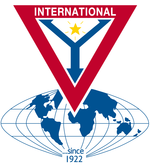 Årsberetning 2022-2023 fra Fladstrand Y´s Men klub.Fladstrand Y´s Men klub indledte klubåret 2022-2023 med grillaften og generalforsamling hos Lilian og Arne.  Vejret var med os og hele aftenen forløb udendørs. Generalforsamlingen forløb uden særlige bemærkninger. Dejligt at starte klubåret i naturen en skøn sommeraften.I slutningen af august havde vi en aften med gåtur på den nye mole i Frederikshavn, også denne aften var en smuk sommeraften.På vores første møde i september var vi på besigtigelse af et evt. nyt lejemål til vores Genbrugs, som Frederikshavn –  og Fladstrand Y´s Men klubber  har drevet i fællesskab siden starten af 2022.  Bestyrelsen i Genbrugsen var på udkig efter mere velegnede lokaler end de nuværende.I anledning af Y´s mens 75 års jubilæum i Danmark havde Frederikshavn Y´s Men Club klub arrangeret en jubilæumsfest den 20. september i Abildgård Kirkes lokaler, hvor Fladstrandklubben  bidrog med det praktiske. Naboklubberne var inviteret. Aftenen blev indledt med gudstjeneste i kirken ved sognepræst  Simon Nielsen, herefter spisning og senere festtale ved Golriz Ghozati fra Open Doors. En festlig aften.I oktober havde vi besøg af sognepræst Lene Plougmann, Flade Gærum Sogn. Emmet var: ”Min vej til præsteembede” og om at være sognepræst.   Mødet midt oktober var en aften med spil.I november havde de to Frederikshavner klubber fælles mødeaften og  besøg af DG Ernst Hansen. Sognepræst Simon Nielsen ved Abildgård kirke havde en aften midt november med emnet ”Optakt til advent”.I december måned sørgede Aktivitetsudvalget for julemøde og hvad dertil hører af god mad.2023 startede med Nytårskur, hvor vi havde inviteret de foreninger fra nærområdet, som vi havde støttet med bidrag. 4 foreninger tog imod invitationen og fortalte om, hvad pengene var anvendt til.  En meget inspirerende aften.15. januar var vi til højmesse i Åsted Kirke i anledning af ”Week for you” og derefter til frokost hos Hanne Gitte og Jørn. Festligt og hyggeligt. Vi har talt om i klubben, at der kan være en rigtig god ide, at klubben ud over ”Week for you” sammen deltager i en  gudstjeneste i en af de sognekirker, vores medlemmer tilhører og slutte af med en sammenkomst bagefter. Pt. er der ikke planlagt nogen dato.Temaet for foredrag i klubben 2023 var: ”Det udfordrede menneske i vor by”.  Til belysning af det tema har vi hørt foredrag en aften om ”Barnets blå hus” ved Mikkel Bræstrup. En anden aften med  Kirkens Korshær om Kirkens Korshærs Familiearbejde  ved Charlotte og senest en aften om Familienetværket  i Abildgård Kirke ved Anne Gottlieb. Senere i foråret skal vi høre om ”Skansen” og familienetværket, som er knyttet dertil. I starten af maj skal vi besøge Fontænehuset og høre om det arbejde, der udføres derfra.I forårsgrogrammet har vi en aften med Egopræsentation, en aften med besøg i Kornets hus, en aften med Optakt til Påsken ved sognepræst Marianne Bach.  En aften skal vi besøge Orlovshjemmet i byen. Vi slutter året med Sommerafslutning med hygge og spisning i ”Hytten”.Vores klub uddeler kirkeblade fra 2 sogne i Frederikshavn, Abildgård Sogn og Bangsbostrand Sogn. Vores genbrugsbutik flytter i nye og større lokaler pr 1.4.2023, den nye adresse er Danmarksgade 56, Frederikshavn.Vi er så heldig at have fået 2 tidligere medlemmer tilbage, efter ophør med erhvervsarbejde.Fladstrand Y´s Men klub har nu 24 medlemmer.I vores klub lægger vi stor vægt på at have et godt fællesskab. Vi har derfor besluttet, at vi til vores møder ”trækker nummer”, så vi ikke får ”faste” pladser.  Håber også derved at øge fællesskabet i klubben.Formand for Fladstrand Y´s Men klubBirthe Larsen